Уважаемые пациенты!Очень часто во врачебной практике приходится встречаться с ситуациями, когда полноценное исследование не было проведено из-за недостаточной или неправильной подготовки пациента. Поэтому мы предлагаем рекомендации для подготовки пациентов перед исследованиями. Соблюдение рекомендаций положительно влияет на точность и достоверность результата.Помните, что составить оптимальную программу лабораторного обследования и оценить результаты анализов может только лечащий врач, имеющий возможность наблюдать состояние пациента и пояснить необходимость назначения тех или иных анализов.Подготовка к ультразвуковому исследованию. УЗИ органов брюшной полости (печень, желчный пузырь, поджелудочная железа). 
Подготовка к ультразвуковому исследованию органов брюшной полости. 
Данное обследование является комплексным и включает в себя: 
-УЗИ печени и желчного пузыря -исследование поджелудочной железы –исследование селезенки. Это исследование предпочтительно проводить в утренние часы и натощак. При этом крайне желательно, чтобы пациент перед исследованием не принимал не только пищи, но и таких напитков, как чай и кофе, так как они содержат кофеин, который даже в небольшом количестве вызывает сокращение желчного пузыря, что не позволяет полноценно провести обследование (в малом количестве желчи трудно, а порой и невозможно, рассмотреть мелкие конкременты, а тем более - взвесь и сгустки желчи, полипы и т.п.). Иногда дополнительным препятствием для обследования (особенно поджелудочной железы) является наличие в кишечнике скопления газа, поэтому пациентам, страдающим метеоризмом, за 2-3 дня до обследования рекомендуется принимать активированный уголь, эспумизан, а во время еды принимать такие ферменты, как мезим (или панкреатин), фестал (или холензим), пензистал и другие. Кроме того, рекомендуется исключить бобовые, молочные продукты, ржаной хлеб, растительные продукты с грубой клетчаткой (капуста, яблоки и другие).  При назначенном времени исследования в I половине дня необходимо накануне поужинать не позднее 18-20 часов. Утром до исследования не принимать пищу, жидкости, курить, пользоваться жевательной резинкой. При назначенном времени исследования во II половине дня после завтрака рекомендуется воздержаться от приема пищи, жидкостей, курения и пользования жевательной резинкой не менее 4-6 часов. УЗИ по неотложным показаниям проводится без предварительной подготовки. 
УЗИ почек, мочевого пузыря и мочевыводящих путейЕсли исследуются только почки, подготовка не требуется. Для обследования мочевого пузыря, он должен быть наполнен — содержать 300-350 мл жидкости. Подготовка: за 1-1.5 часа до исследования рекомендуется выпить 1-1.5 литра любой жидкости. В течение этого времени (до проведения исследования) не мочиться.УЗИ предстательной железыПодготовка к трансректальному исследованию простаты (ТРУЗИ): необходимо проведение клизмы вечером накануне исследования (до чистой воды) и утром однократно. Допустима подготовка препаратом «Фортранс» (по схеме).Подготовка к трансабдоминальному исследованию необходим хорошо наполненный мочевой пузырь. За 1-1.5 часа до исследования рекомендуется выпить 1-1.5 литра любой жидкости.Правила подготовки пациента к УЗИ щитовидной и слюнных желез, лимфоузлов, мягких тканей, УЗДГ сосудов шеи.Данные исследования проводятся без подготовки.УЗИ матки и яичниковПри трансвагинальном исследовании мочевой пузырь должен быть пуст.При трансабдоминальном исследовании необходим хорошо наполненный мочевой пузырь. 1-1.5 часа до исследования рекомендуется выпить 1-1.5 литра любой жидкости.УЗИ молочных железИсследование молочных желез желательно проводить в первые 7-10 дней менструального цикла (фаза цикла).За 2 дня перед обследованием не применять физиопроцедуры, банки, горчичники, лучевую и химиотерапию.УЗИ сердца. Эхокардиограмма (ЭхоКГ)Данные исследования проводятся без подготовки. Рекомендуется иметь при себе результаты электрокардиограммы (ЭКГ).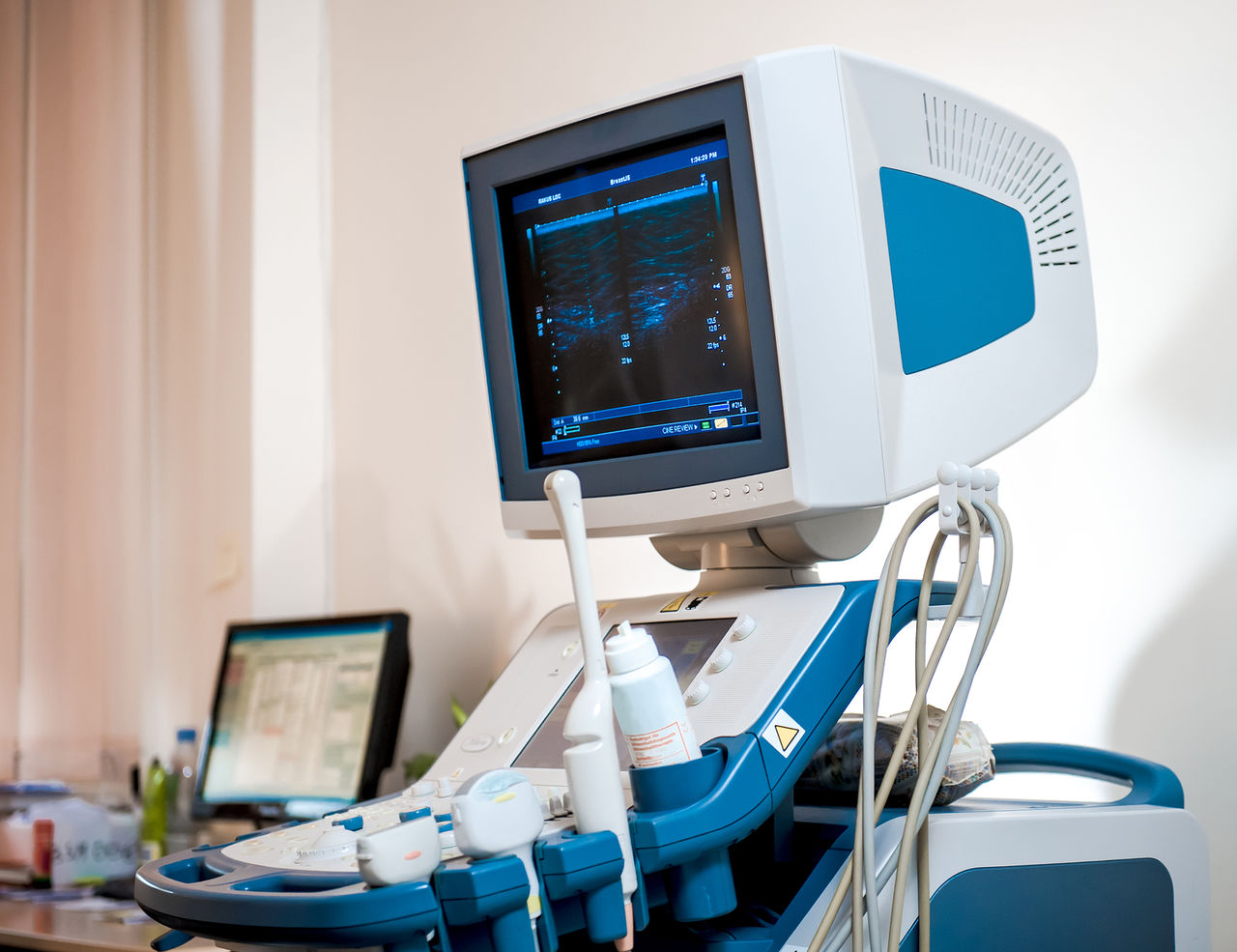 